 Załącznik nr 1 do SIWZ                                                OPIS PRZEDMIOTU ZAMÓWIENIAna realizację badania ewaluacyjnegopn. „Kompleksowa ocena instrumentu Zintegrowane Inwestycje Terytorialne w ramach RPOWP 2014-2020”KONTEKST I UZASADNIENIE BADANIANa podstawie art. 7 rozporządzenia dotyczącego Europejskiego Funduszu Rozwoju Regionalnego, w obecnej perspektywie finansowej kraje członkowskie zostały zobligowane do przeznaczenie minimum 5% krajowej alokacji EFRR na realizację zintegrowanych działań na rzecz zrównoważonego rozwoju miejskiego. W przypadku Polski przedmiotowe działania są realizowane z wykorzystaniem instrumentu – Zintegrowane Inwestycje Terytorialne (ZIT). W ramach Regionalnego Programu Operacyjnego Województwa Podlaskiego na lata 2014-2020 (RPOWP 2014-2020, Program) na realizację ZIT dla obszaru funkcjonalnego ośrodka wojewódzkiego (miasta Białystok) przeznaczone zostały środki w wysokości 76 mln euro (6,26% alokacji RPOWP 2014-2020), w tym 67,2 mln euro w ramach Europejskiego Funduszu Rozwoju Regionalnego (EFRR) oraz 8,8 mln euro w ramach Europejskiego Funduszu Społecznego (EFS). Zgodnie z uchwałą nr 29/250/2015 Zarządu Województwa Podlaskiego z dnia 17 marca 2015 r. w sprawie wyznaczenia obszaru realizacji Zintegrowanych Inwestycji Terytorialnych dla Białostockiego Obszaru Funkcjonalnego w ramach Regionalnego Programu Operacyjnego Województwa Podlaskiego na lata 2014-2020 obejmuje on następujące gminy: Białystok, Choroszcz, Czarna Białostocka, Dobrzyniewo Duże, Juchnowiec Kościelny, Łapy, Supraśl, Turośń Kościelna, Wasilków i Zabłudów. Gminy te są członkami Stowarzyszenia Białostockiego Obszaru Funkcjonalnego (Stowarzyszenia BOF) założonego 6 grudnia 2013 r. Przy wykorzystaniu instrumentu ZIT partnerstwo jednostek samorządu terytorialnego realizuje w granicach Białostockiego Obszaru Funkcjonalnego (BOF) działania współfinansowane z Europejskiego Funduszu Rozwoju Regionalnego i Europejskiego Funduszu Społecznego.Instytucja Zarządzająca RPOWP 2014-2020 powierzyła zadania dotyczące wdrażania ZIT Stowarzyszeniu BOF zgodnie z Porozumieniem w sprawie powierzenia Instytucji Pośredniczącej zadań dotyczących realizacji Zintegrowanych Inwestycji Terytorialnych w ramach Regionalnego Programu Operacyjnego Województwa Podlaskiego na lata 2014-2020 (RPOWP 2014-2020) oraz wdrażania Strategii Zintegrowanych Inwestycji Terytorialnych Białostockiego Obszaru Funkcjonalnego na lata 2014-2020 z dnia 20 lipca 2015 r. zmienione Aneksem nr 1 z dnia 13 kwietnia 2016 r., Aneksem nr 2 z dnia 28 listopada 2016 r oraz Aneksem nr 3 z dnia 23 lutego 2017 r.Warunkiem realizacji ZIT było opracowanie Strategii Zintegrowanych Inwestycji Terytorialnych Białostockiego Obszaru Funkcjonalnego na lata 2014-2020 (Strategii ZIT BOF). Strategia ZIT BOF jest dokumentem prezentującym najistotniejsze obszary rozwojowe, które mają wpływ na zdynamizowanie wzrostu gospodarczego BOF. Realizacja wszystkich celów zapisanych w Strategii ZIT BOF wymaga zaangażowania środków finansowych pochodzących nie tylko z instrumentu, jakim jest ZIT w ramach RPOWP 2014-2020, ale również bezpośrednio z podstawowej alokacji RPOWP 2014-2020 i krajowych programów operacyjnych, środków własnych i innych. W Strategii ZIT BOF określono siedem celów rozwojowych: atrakcyjność inwestycyjna;kompetencje do pracy;dostępność do kultury;aktywna integracja społeczna;gospodarka niskoemisyjna i ochrona środowiska;dostępność komunikacyjna;integracja strategicznego zarządzania rozwojem BOF.W ramach instrumentu ZIT realizowane są cztery cele rozwojowe Strategii ZIT BOF: atrakcyjność inwestycyjna, kompetencje do pracy, aktywna integracja społeczna oraz gospodarka niskoemisyjna i ochrona środowiska. Strategia ZIT BOF wskazuje długofalową ścieżkę wzrostu obszaru funkcjonalnego miasta Białegostoku uwzględniającą różnorodne możliwości finansowania wykraczające poza instrument ZIT. Składowe instrumentu ZIT:Dedykowane działania/poddziałania RPOWP 2014-2020. Interwencja dedykowana ZIT wpisuje się w obszary wsparcia RPOWP 2014-2020 w następujących osiach priorytetowych Regionalnego Programu Operacyjnego Województwa Podlaskiego na lata 2014-2020:Oś priorytetowa I. Wzmocnienie potencjału i konkurencyjności gospodarki regionu (Poddziałanie 1.4.2. Podniesienie atrakcyjności inwestycyjnej BOF) – EFRR;Oś priorytetowa III. Kompetencje i kwalifikacje (Poddziałanie 3.1.3. Zapewnienie równego dostępu do wysokiej jakości edukacji przedszkolnej w ramach BOF, Poddziałanie 3.3.2. Stworzenie Centrum kompetencji BOF) – EFS;Oś priorytetowa IV. Poprawa dostępności transportowej (Poddziałanie 4.1.2. Dostępność terenów inwestycyjnych w BOF) – EFRR;Oś priorytetowa V. Gospodarka niskoemisyjna (Poddziałanie 5.4.2. Strategie niskoemisyjne BOF) – EFRR;Oś priorytetowa VII. Poprawa spójności społecznej (Poddziałanie 7.2.2. Rozwój usług społecznych BOF) – EFS;Oś priorytetowa VIII. Infrastruktura dla usług użyteczności publicznej (Poddziałanie 8.2.2. Infrastruktura edukacyjna na obszarze Białostockiego Obszaru Funkcjonalnego; Poddziałanie  8.4.2. Infrastruktura usług socjalnych w obszarze BOF) – EFRR.Działania i poddziałania sformułowane w Strategii ZIT BOF, finansowane ze środków RPOWP 2014-2020, w ramach wymienionych wyżej osi priorytetowych prezentuje Tabela 1. Tabela 1. Struktura celów, działań i poddziałań w ramach Strategii ZIT BOF, w tym działania i poddziałania finansowane w ramach ZIT ze środków RPOWP 2014-2020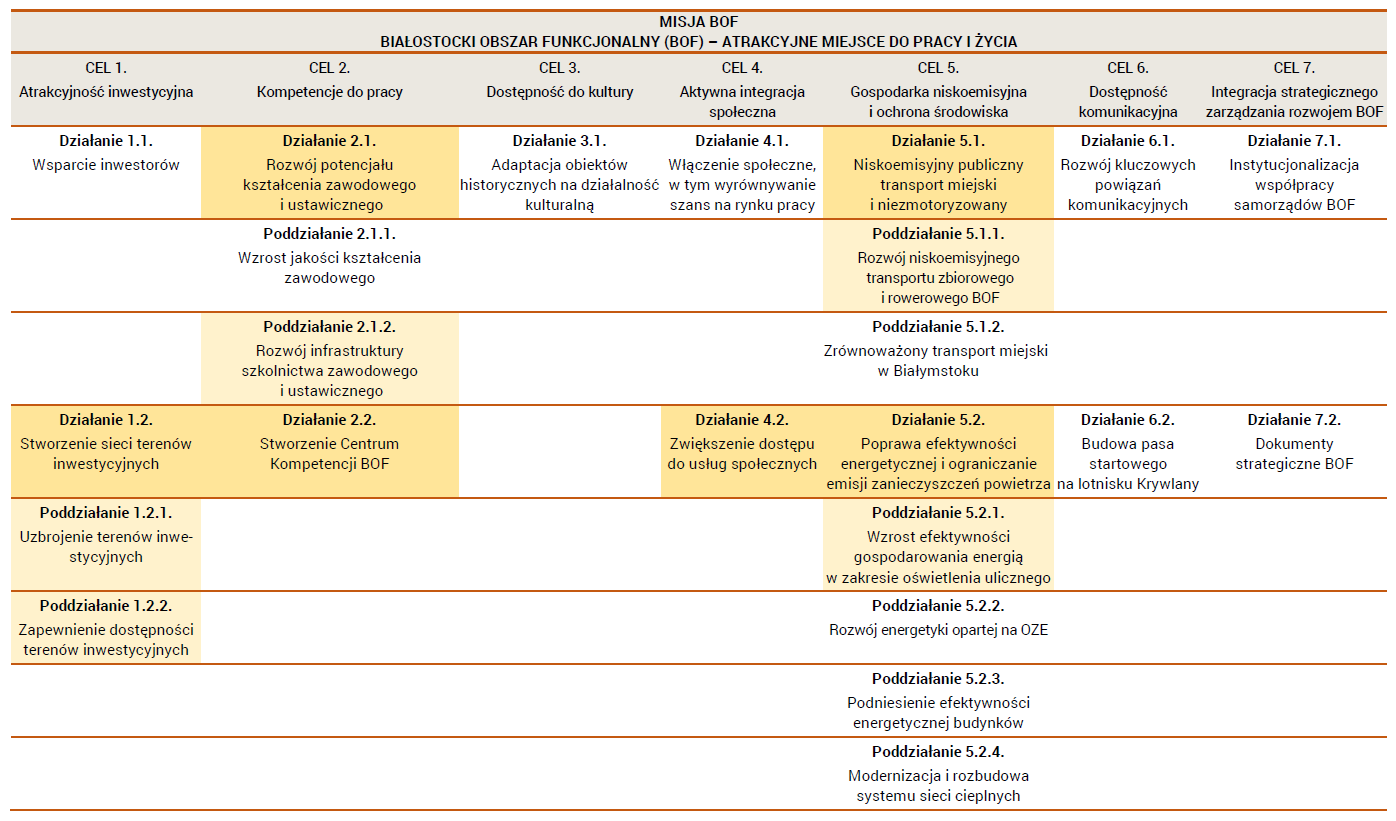 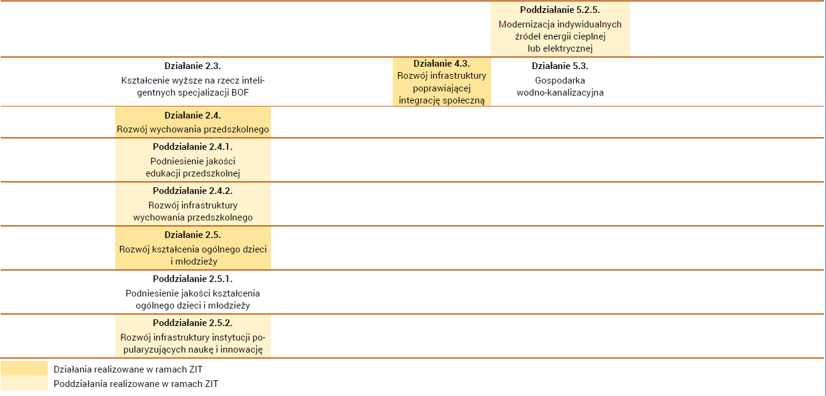 Źródło: Strategia Zintegrowanych Inwestycji Terytorialnych Białostockiego Obszaru Funkcjonalnego na lata 2014-2020 (wersja 5), BOF, 8 lutego 2019 r., Załącznik do Uchwały nr 1/2019 Nadzwyczajnego Walnego Zebrania Członków Stowarzyszenia Białostockiego Obszaru Funkcjonalnego z dnia 8 lutego 2019 r., s. 168-169.Działania komplementarne finansowane z krajowych programów operacyjnych. Komplementarnie do zadań realizowanych w formule ZIT z RPOWP 2014-2020, realizowane są zadania wspierane w ramach Programu Operacyjnego Infrastruktura i Środowisko 2014-2020 (POIiŚ) oraz Programu Operacyjnego Polska Wschodnia 2014-2020 (POPW). Tego typu projekty, z uwagi na przyczynianie się do realizacji podejścia zintegrowanego, mogą uzyskać preferencje realizacyjne, tj. być wybierane do dofinansowania w trybie pozakonkursowym. Wybór projektów uzależniony jest od ich wpisania do strategii ZIT. W związku z powyższym, w Strategii ZIT BOF zidentyfikowano zadania możliwe do realizacji w ramach POIiŚ oraz POPW. Zadania realizowane w ramach RPOWP 2014-2020 i programów krajowych uzupełniają się wzajemnie, dzięki czemu możliwa jest kompleksowa interwencja we wskazanych obszarach.W ramach instrumentu ZIT i działań zaplanowanych w Strategii ZIT BOF (tabela 1) realizowane są następujące projekty komplementarne:dwa projekty pozakonkursowe realizowane w ramach Poddziałania 5.2.4 Strategii ZIT BOF finansowane z POIiŚ – komplementarne z projektami z Poddziałania 5.2.5 Strategii ZIT BOF finansowanymi z RPOWP 2014-2020;trzy projekty pozakonkursowe realizowane w ramach Poddziałania 5.1.2 Strategii ZIT BOF finansowane z POPW – komplementarne z projektami z Poddziałania 5.1.1. Strategii ZIT BOF finansowanymi z RPOWP 2014-2020. W ramach alokacji dedykowanej ZIT BOF z RPOWP 2014-2020 wybór projektów przewidzianych do realizacji odbywa się w trybie konkursowym i pozakonkursowym. W trakcie opracowywania Strategii ZIT BOF na podstawie zapisów RPOWP 2014-2020 dokonano uszczegółowienia odnośnie trybu wyboru projektów dla każdego z Priorytetów Inwestycyjnych realizowanych za pomocą instrumentu ZIT.W ramach instrumentu ZIT w województwie podlaskim, projekty realizowane są w trybie konkursowym i pozakonkursowym. Do zintensyfikowania zintegrowanego podejścia terytorialnego na obszarze BOF przyczyniają się działania we wdrażaniu:projektów zintegrowanych funduszowo (EFS+EFRR);projektów zintegrowanych funkcjonalnie (obejmujące, co najmniej 2 priorytety w ramach jednego funduszu);projektów zintegrowanych przestrzennie (np.: projekt partnerski: „Rozwój niskoemisyjnego transportu zbiorowego i rowerowego w BOF”);projektów zintegrowanych podmiotowo (realizowanych we współpracy JST i NGO).CEL BADANIA, ZAKRES I PYTANIA EWALUACYJNE2.1. PRZEDMIOT BADANIAPrzedmiotem badania jest instrument ZIT realizowany na terenie Białostockiego Obszaru Funkcjonalnego. Badaniem powinien zostać objęty taki zakres danych, który pozwoli na pełną realizację celów badania. Wykonawca zaproponuje i uzasadni w ofercie zakres danych do przeanalizowania w badaniu, który pozwoli na udzielenie odpowiedzi na wszystkie pytania badawcze, a tym samym na realizację celów badania.2.2. KRYTERIA EWALUACYJNEW badaniu powinny zostać uwzględnione kryteria ewaluacyjne przedstawione w tabeli 2. Tabela 2. Kryteria ewaluacyjneŹródło: opracowanie własne.2.3. CELE BADANIACelem głównym jest kompleksowa ocena realizacji instrumentu ZIT w województwie podlaskim.Cel szczegółowy 1. Ocena użyteczności instrumentu ZIT w województwie podlaskim.Cel szczegółowy 2. Ocena skuteczności i efektywności wdrażania ZIT przez Stowarzyszenie BOF.Cel szczegółowy 3. Sformułowanie rekomendacji dla funkcjonowania ZIT w województwie podlaskim w kolejnej perspektywie finansowej.2.4. PYTANIA BADAWCZEPrzyporządkowanie pytań badawczych do celów szczegółowych badania zostało przedstawione w tabeli 3. Tabela 3. Pytania badawczeŹródło: opracowanie własne.2.5. ZAKRES PODMIOTOWYWykonawca zaproponuje w koncepcji badania szczegółowy zakres podmiotowy adekwatny do pozyskania odpowiedzi na wszystkie postawione pytania badawcze. Obowiązkiem Wykonawcy będzie także objęcie badaniem takiego zakresu podmiotowego, który pozwoli na udzielenie odpowiedzi na wszystkie pytania badawcze, a tym samym realizację celów badania. Przykładowe podmioty wpisujące się w zakres podmiotowy badania:przedstawiciele organów Stowarzyszenia BOF, przedstawiciele Biura Zarządu BOF, koordynatorzy gminni zatrudnieni w jednostkach samorządu terytorialnego wchodzących w skład Stowarzyszenia BOF, pracownicy IZ RPOWP 2014-2020 na szczeblu regionalnym (właściwe departamenty Urzędu Marszałkowskiego Województwa Podlaskiego),beneficjenci realizujący projekty w formule ZIT (z rozróżnieniem gmin członkowskich Stowarzyszenia BOF i pozostałych beneficjentów), przedstawiciele ministerstwa właściwego ds. rozwoju regionalnego. 2.6. ZAKRES TERYTORIALNYBadanie powinno objąć Białostocki Obszar Funkcjonalny, w skład którego wchodzą następujące gminy: Białystok, Choroszcz, Czarna Białostocka, Dobrzyniewo Duże, Juchnowiec Kościelny, Łapy, Supraśl, Turośń Kościelna, Wasilków i Zabłudów.2.7. ZAKRES CZASOWYOkres od rozpoczęcia wdrażania RPOWP 2014-2020 do momentu podpisania umowy na realizację badania ewaluacyjnego. SPOSÓB REALIZACJI BADANIA I METODOLOGIA	3.1. MINIMUM METODOLOGICZNEDobór metod, za pomocą których przeprowadzona będzie ocena wdrażania instrumentu ZIT w ramach RPOWP 2014-2020 powinien odpowiadać zakresowi badania. Wykonawca zaproponuje odpowiedni katalog metod badawczych umożliwiający uzyskanie odpowiedzi na wszystkie pytania badawcze zawarte w OPZ (tabela 3.) oraz pozwoli na zebranie danych niezbędnych do ich udzielenia. Zaproponowany katalog metod badawczych musi uwzględniać co najmniej następujące techniki badawcze:Ewaluację opartą na teorii (TBE). Koncepcja TBE stanowi istotne narzędzie, służące usystematyzowaniu zgromadzonej wiedzy o samej interwencji, ale także o innych czynnikach, które mogły mieć na nią wpływ. Taki schemat badawczy powinien składać się z dwóch komponentów: konceptualnego w ramach, którego odtworzona zostanie logika interwencji oraz empirycznego, służącego testowaniu przyjętej teorii programu. Stosując tę metodę wykonawca może opierać się na konstrukcji modelu logicznego. Przy jego stosowaniu powinien ustalić wizję przyświecającą interwencji, tj. ostateczny długoterminowy cel programu oraz powiązać go z istniejącymi problemami, a także określić oczekiwania, co do rezultatów i oddziaływania. Ponadto, model logiczny musi zawierać kontekst wdrażania interwencji, reakcje odbiorców oraz inne czynniki wpływające na podejmowanie decyzji i partycypację w interwencji.Analizę źródłowych danych zastanych (analizę desk research), tj. zebranie i wstępna analiza dostępnych danych zastanych. Wstępna analiza dokumentów pozwoli zebrać niezbędne informacje do zaprojektowania metodologii badania, w tym przygotowania narzędzi badawczych. Analiza Desk Research powinna obejmować, co najmniej:Rozporządzenie Parlamentu Europejskiego i Rady (UE) nr 1303/2013 z dnia 17 grudnia 2013 r. ustanawiające wspólne przepisy dotyczące Europejskiego Funduszu Rozwoju Regionalnego, Europejskiego Funduszu Społecznego, Funduszu Spójności, Europejskiego Funduszu Rolnego na rzecz Rozwoju Obszarów Wiejskich oraz Europejskiego Funduszu Morskiego i Rybackiego oraz ustanawiającego przepisy ogólne dotyczące Europejskiego Funduszu Rozwoju Regionalnego, Europejskiego Funduszu Społecznego, Funduszu Spójności i Europejskiego Funduszu Morskiego i Rybackiego oraz uchylającego rozporządzenie Rady (WE) nr 1083/2006,Regionalny Program Operacyjny Województwa Podlaskiego na lata 2014-2020,Szczegółowy Opis Osi Priorytetowych RPOWP na lata 2014-2020,Kryteria wyboru projektów w ramach RPOWP 2014-2020,Strategię Zintegrowanych Inwestycji Terytorialnych Białostockiego Obszaru Funkcjonalnego na lata 2014-2020 (wersja obowiązująca na dzień rozpoczęcia badania oraz wersje archiwalne),Raporty z realizacji Strategii Zintegrowanych Inwestycji Terytorialnych Białostockiego Obszaru Funkcjonalnego na lata 2014-2020,inne dokumenty dotyczące zasad realizacji instrumentu ZIT w ramach polityki spójności 2014-2020.   Metody jakościowe (np. wywiady grupowe i/lub indywidualne, panel ekspertów itp.).Wykonawca może rozszerzyć katalog technik i narzędzi badawczych służących realizacji badania poza wskazany w minimum metodologicznym adekwatnie do potrzeb realizacji celów badania. Dobór metod i technik badawczych powinien odpowiadać zakresowi badania. Zaproponowane w ofercie techniki muszą umożliwić pozyskanie danych niezbędnych do udzielenia odpowiedzi na wszystkie pytania ewaluacyjne określone w OPZ. Oferta będzie zawierała opis koncepcji badania, który obejmie spójny opis problematyki badawczej, przedmiotu badania, zakresu podmiotowego badania, zakresu metodologicznego (w tym potwierdzenie spełnienia wymagań w zakresie minimum metodologicznego), metod i technik pozyskania materiału badawczego wraz z uzasadnieniem, umożliwiający wyczerpującą odpowiedź na wszystkie pytania badawcze sformułowane przez Zamawiającego.Oferta powinna precyzować rozmiar próby badawczej oraz strukturę i liczebność populacji podmiotów do objęcia badaniem. Wszelkie zmiany liczebności i rozkładu próby w trakcie badania będą wymagały uzasadnienia Wykonawcy i akceptacji Zamawiającego. Wykonawca powinien wykazać, w jaki sposób dotrze do respondentów oraz w jaki sposób zagwarantuje zrealizowanie zakładanej próby.Zakres oferty powinien być przygotowany zgodnie z Formularzem propozycji koncepcji badania Dodatkowe pytania badawcze zaproponowane przez Wykonawcę nie będą brane pod uwagę. 3.2. PRODUKTY BADANIAProdukty badania muszą być zgodne z wymogami ustawy z dnia 4 kwietnia 2019 r. o dostępności cyfrowej stron internetowych i aplikacji mobilnych podmiotów publicznych (Ustawa). Ustawa zobowiązuje do zapewnienia dostępności cyfrowej administrowanych przez Zamawiającego serwisów, aplikacji oraz ich elementów, m.in. dokumentów, grafik i multimediów opublikowanych na stronach. W związku z powyższym raport końcowy z realizacji badania musi być dostosowany do standardów dostępności zgodnie Załącznikiem nr 2 Standardy dostępności dla polityki spójności 2014-2020 Wytycznych w zakresie realizacji zasady równości szans i niedyskryminacji, w tym dostępności dla osób z niepełnosprawnościami oraz zasady równości szans kobiet i mężczyzn w ramach Funduszy Unijnych na lata 2014-2020, tak aby Zamawiający mógł spełnić wymóg udostępniania na swoich stronach jedynie treści zgodnych z wymogami Ustawy.Produktami badania będą opracowane w języku polskim:3.2.1. Raport metodologiczny zawierający opis koncepcji badania, w tym:szczegółowy opis założeń i metodologii badawczej (szczegółowy opis metod, technik, wzory narzędzi badawczych wraz z określeniem i uzasadnieniem rozmiarów prób i ich rozkładu);proponowaną strukturę raportu końcowego;szczegółowy harmonogram określający terminy realizacji poszczególnych elementów badania, liczone od dnia podpisania umowy, w tym termin na przygotowanie oraz akceptację przez Zamawiającego projektu graficznego okładki oraz stron wewnętrznych raportu;sposób zarządzania procesem badawczym, podział obowiązków;identyfikację potencjalnych obszarów ryzyka mogących zaburzyć prawidłową realizację badania oraz zaproponowane środki je minimalizujące i wpływające na poprawę precyzji i rzetelności badania oraz opis sposobu zapewnienia standardów rzetelności oraz kontroli jakości działań prowadzonych w ramach badania w odniesieniu do procesu zbierania danych oraz ich analizy i interpretacji.3.2.2. Raport końcowy spełniający następujące wymagania:3.2.2.1. Merytoryczne:realizujący wszystkie cele badania i udzielający wyczerpującej odpowiedzi na wszystkie postawione pytania badawcze;zawierający informacje i dane zawarte wolne od błędów rzeczowych i logicznych;zawierający wyniki odzwierciedlające dane zebrane w badaniu;uwzględniający poprawki wniesione w odpowiedzi na wszystkie uwagi sformułowane przez Zamawiającego;niesprowadzający się jedynie do zreferowania (streszczenia) uzyskanych danych i odpowiedzi respondentów, a zawierający w każdej części/rozdziale podsumowania (syntezę), analizę i interpretację danych, wnioski w ramach wszystkich zastosowanych metod badawczych;zawierający rekomendacje do wszystkich istotnych wniosków, i w sposób logiczny wynikające z tych wniosków; rekomendacje powinny być sformułowane w sposób precyzyjny oraz w formie pozwalającej na bezpośrednie zastosowanie, tzn. przedstawiać dokładnie oraz szczegółowo możliwe do wykonania zadania służące realizacji rekomendacji;zapewniający anonimowość respondentom biorącym udział w badaniu;w badaniu ewaluacyjnym należy zastosować triangulację metodologiczną, zarówno na poziomie zastosowanych technik gromadzenia danych, jak również na poziomie analizy danych - poprzez prezentację w raporcie spójnych wyników badania i przedstawienie wyraźnej oceny ze strony ewaluatora  w oparciu o analizę danych pochodzących z różnych źródeł; przedstawione w raportach wyniki będą stanowić odzwierciedlenie zebranych w badaniu danych.Wykonawca jest zobowiązany do testowania wszystkich opracowanych narzędzi badawczych w przypadku metod ilościowych stosując badania pilotażowe i informując Zamawiającego o czasie realizacji pilotaży; pilotaż należy uznać za zrealizowany w przypadku przeprowadzenia minimum 3 efektywnie zrealizowanych wywiadów; przeprowadzone efektywnie wywiady mogą zostać zaliczone na poczet zaplanowanych wywiadów w całej próbie badawczej.3.2.2.2. Formalne:sporządzony poprawnie pod względem stylistycznym i ortograficznym, zgodnie z regułami języka polskiego (rekomendowane jest poddanie raportu korekcie językowej, stylistycznej oraz edytorskiej, itp.);napisany językiem przystępnym i zrozumiałym; uporządkowany pod względem wizualnym, zgodnie z zatwierdzonym przez Zamawiającego projektem stron wewnętrznych raportu, tzn. formatowanie tekstu oraz rozwiązania graficzne (tabele, grafy, mapy oraz inne narzędzia prezentacji informacji) zastosowane zostały w sposób jednolity oraz powodujący, że raport będzie czytelny i przejrzysty;składający się co najmniej z komponentów:spis treści;streszczenie raportu (w języku polskim i angielskim), uwzględniające następujące elementy: wyniki badania, syntetyczny opis najważniejszych rekomendacji, zastosowany warsztat/podejście badawcze;wprowadzenie;opis przebiegu badania oraz zastosowanej metodyki badania;rozdział teoretyczny; rozdziały merytoryczne opisujące wyniki badania (wraz z ich analizą i interpretacją);wnioski i rekomendacje z badania (rekomendacje z badania powinny zostać zaprezentowane zgodnie z poniższym wzorem – tabela 4.)elementy dodatkowe:bibliografia – alfabetyczny wykaz cytowanej literatury (wykaz literatury należy uszeregować alfabetycznie według nazwisk autorów, pozycje literaturowe tych samych autorów powinny być uszeregowane chronologicznie); cytowanie literatury powinno się odbywać za pośrednictwem kolejno ponumerowanych przypisów dolnych oraz być ujednolicone w całym raporcie.spis form wizualnych opisujących badane zjawiska – jeżeli występują (każda z form wizualizacji musi posiadać tytuł, numerację oraz źródło opracowania), np.:wykaz tabel,wykaz wykresów, wykaz map,aneksy.Tabela 4. Schemat rekomendacji (Wykonawca wypełnia kolumny a-i)Źródło: opracowanie własne na podstawie Wytycznych w zakresie ewaluacji polityki spójności na lata 2014-2020, Minister Inwestycji i Rozwoju z dnia 10.10.2018 r., s. 37.3.2.2.3. Techniczne: profesjonalne zaprojektowanie okładki i stron wewnętrznych raportu (przy wykorzystaniu profesjonalnych programów graficznych) zaakceptowanych przez Zamawiającego, na wzór szaty graficznej przyjętej dla badań realizowanych przez Regionalne Obserwatorium Terytorialne; uzgodnienie z Zamawiającym wyglądu okładki, strony redakcyjnej i stron wewnętrznych raportu nastąpi do 30 dnia od dnia podpisania umowy, w drodze konsultacji elektronicznych.spis treści począwszy od strony nr 3;opatrzenie raportu numerem ISBN przekazanym przez Zamawiającego po podpisaniu umowy na realizację przedmiotu zamówienia.3.3. WYMAGANIA DOTYCZĄCE ORGANIZACJI REALIZACJI ZAMÓWIENIA Zamawiający wymaga, aby w okresie realizacji zamówienia osoby wykonujące czynności związane z realizacją zamówienia, polegające na:	organizacji realizacji zamówienia (koordynacji badania), zgodnie z zaproponowaną przez Wykonawcę metodologią badania,były zatrudnione przez Wykonawcę na podstawie umowy o pracę, w wymiarze czasu pracy zapewniającym właściwą realizację przedmiotu zamówienia, zgodnie z oświadczeniem stanowiącym załącznik nr 3 do Wzoru Umowy. Od Wykonawcy oczekuje się sprawnej i terminowej realizacji badania oraz współpracy z Zamawiającym, w tym:stałej roboczej współpracy z Zamawiającym,samodzielnej organizacji badania od strony technicznej i logistycznej (rezerwacje pomieszczeń na badania, umawianie respondentów na badanie etc.),sprawnej i terminowej realizacji badania zgodnie z zamówieniem, ofertą i przepisami prawa,pozostawania w stałym kontakcie z Zamawiającym (kontakt telefoniczny i e-mailowy), udzielenia (w formie elektronicznej) każdorazowo na żądanie Zamawiającego, pełnej informacji na temat stanu realizacji badania, uwzględniania uwag i wymagań Zamawiającego – uzgodnionych z Wykonawcą,udokumentowania materiału badawczego pozyskanego w trakcie zbierania danych pierwotnych (bazy wynikowe),prowadzenia i nadzorowania procesu gromadzenia danych i całego procesu realizacji przedmiotu zamówienia,Wykonawca może powierzyć wykonanie części zamówienia podwykonawcy. Zamawiający dopuszcza wykonanie przedmiotu zamówienia przy udziale podwykonawców w zakresie przedmiotu zamówienia nie obejmującego KLUCZOWYCH części Zamówienia, tj.: organizacji realizacji zamówienia (koordynacji badania), realizacji celów badania w oparciu o metodykę badania zatwierdzoną w raporcie metodologicznym, analizy zebranych danych, opracowania raportu metodologicznego i raportu końcowego, współpracy z zamawiającym, w tym udziału w spotkaniach przewidzianych w Umowie.Wykonawca zostanie zobowiązany w umowie do potwierdzenia gotowości udziału w maksymalnie 3 spotkaniach/seminariach/konferencjach lub spotkaniach służących sprawozdawaniu z wykonania poszczególnych etapów prac, rozwiązywaniu pojawiających się problemów w trakcie badania, organizowanych w Białymstoku, poświęconych prezentacji wyników z badania, w tym na posiedzeniu Komitetu Monitorującego RPOWP 2014-2020, w miejscu wskazanym przez Zamawiającego, także poza jego siedzibą i po zakończeniu realizacji umowy. Spotkania będą odbywały się na wezwania Zamawiającego, w miarę bieżących potrzeb i nie należy ich ujmować w harmonogramie realizacji badania z wyjątkiem spotkania z Zamawiającym dotyczącego konsultacji raportu końcowego i tabeli rekomendacji, które odbędzie się w Białymstoku, w czasie przewidzianym na odbiór wyników badania (nie później, niż 7 dnia od dostarczenia wyników badania); strony wspólnie uzgodnią termin spotkań,bezzwłocznego informowania o pojawiających się problemach, zagrożeniach lub opóźnieniach w realizacji badania.HARMONOGRAM PRACRealizacja zamówienia nastąpi w terminie do 110 dni od dnia podpisania umowy z Wykonawcą, na którą składają się następujące etapy:Opracowanie i przekazanie do zatwierdzenia w wersji elektronicznej na wskazany w umowie adres e-mail raportu metodologicznego, w terminie do 14 dni od podpisania umowy z Wykonawcą. Zamawiający dokona odbioru raportu metodologicznego w ciągu 10 dni roboczych. Wykonawca przekaże do odbioru końcowego ostateczne wersje raportu z wynikami badania w wersji elektronicznej na wskazany w umowie adres e-mail w terminie do 110 dni od dnia podpisania Umowy. Zamawiający wystawi protokół odbioru lub protokół rozbieżności w ciągu 14 dni roboczych od dostarczenia wyników badania. Wstępny harmonogram realizacji zamówienia musi uwzględnić konsultację raportu końcowego i tabeli rekomendacji z Zamawiającym podczas spotkania w Białymstoku, które odbędzie się w czasie przewidzianym na odbiór wyników badania (nie później, niż 7 dnia od dostarczenia wyników badania).POZOSTAŁE WYMAGANIAObowiązkiem Wykonawcy będzie zebranie od badanych podmiotów (osób fizycznych i podmiotów gospodarczych) dobrowolnych Oświadczeń o wyrażeniu zgody na przetwarzanie danych osobowych zgodnie ze wzorem stanowiącym załącznik nr 1 do OPZ.W przypadku zastosowania w proponowanej metodyce badania narzędzi ankiet CATI/CAWI, obowiązkiem Wykonawcy będzie umieszczenie na końcu kwestionariusza CATI czy CAWI „pytania” o zgodę na umieszczenie danych osobowych ankietowanego w bazach ROT.5.1. sposób przekazania zamawiającemu wyników badania5.1.1. Raport metodologicznyPrzekazanie Zamawiającemu:do odbioru ostatecznej wersji raportu metodologicznego w formie elektronicznej w wersji edytowalnej i nieedytowalnej, na wskazany w umowie adres e-mail w terminie 14 dni od dnia podpisania Umowy,jednego egzemplarza raportu w wersji papierowej, w formie wydruku komputerowego, trwale połączonego, w ciągu 5 dni od zatwierdzenia protokołem odbioru raportu przekazanego w wersji elektronicznej.  5.1.2. Raport końcowy:Przekazanie Zamawiającemu:do odbioru końcowego ostatecznej wersji raportu końcowego w formie elektronicznej w wersji edytowalnej i nieedytowalnej, na wskazany w umowie adres e-mail w terminie 110 dni od dnia podpisania Umowy wraz z elementami dodatkowymi: dane źródłowe z badań ilościowych (o ile wystąpią) w formie elektronicznej w dwóch formatach: MS Excel i w formacie właściwym dla programu statystycznego wykorzystywanego przez Wykonawcę do obróbki danych ilościowych na potrzeby zamówienia;prezentacja multimedialna (w formacie Power Point (MS Office) lub równoważnym) zawierająca informacje na temat celów badania i metodologii, główne wnioski i rekomendacje z badania;pięciu egzemplarzy raportu w wersji papierowej, trwale połączonej, w ciągu 10 dni od zatwierdzenia protokołem odbioru raportu końcowego przekazanego w wersji elektronicznej.  Do każdej wersji papierowej raportu końcowego, należy dołączyć wersję elektroniczną na płycie CD/DVD, na której znajdą się:raport metodologiczny i raport końcowy w wersji edytowalnej i nieedytowalnej,dane źródłowe z badań ilościowych (o ile wystąpią) w formie elektronicznej w dwóch formatach: MS Excel i w formacie właściwym dla programu statystycznego wykorzystywanego przez Wykonawcę do obróbki danych ilościowych na potrzeby zamówienia;prezentacja multimedialna (w formacie Power Point (MS Office) lub równoważnym) oraz oryginalnych Oświadczeń o wyrażeniu zgody na przetwarzanie danych osobowych (zgodnie ze wzorem stanowiącym załącznik nr 1 do OPZ).Odbiór raportu metodologicznego i odbiór końcowy odbędą się na zasadach określonych w Umowie. FINANSOWANIE BADANIA I OZNAKOWANIE PRZEDMIOTU ZAMÓWIENIAPrzedmiot zamówienia będzie finansowany ze środków Pomocy Technicznej w ramach Regionalnego Programu Operacyjnego Województwa Podlaskiego na lata 2014-2020. Dokumentacja będąca wynikiem realizacji przedmiotu zamówienia musi zostać opatrzona znakami graficznymi, do których odwołuje się Strategia komunikacji Regionalnego Programu Operacyjnego Województwa Podlaskiego na lata 2014-2020 oraz zgodnie z Systemem Identyfikacji Wizualnej Marki Województwa Podlaskiego.	 ZAŁĄCZNIKIZałącznik nr 1 do OPZ – Oświadczenie o wyrażeniu zgody na przetwarzanie danych osobowychKryteriumOpisUżytecznośćPozwali ocenić, w jakim stopniu działania podejmowane w odniesieniu do systemu zarządzania i wdrażania ZIT BOF oraz realizowane wsparcie okazały się zgodne z potrzebami odbiorców tych działań.SkutecznośćPozwoli ocenić wstępne efekty w kontekście realizacji zakładanych celów (czy osiągnięto to, co zaplanowano), skuteczność użytych metod, instytucji oraz wpływ czynników zewnętrznych na uzyskane, wstępne efekty. Pozwoli ocenić na ile przyjęte rozwiązania w ramach mechanizmu ZIT BOF wpłynęły na osiągnięcie zakładanych celów.EfektywnośćPozwali ocenić efektywność alokowanych zasobów, ustalając relację między nakładami, kosztami, zasobami a osiągniętymi efektami interwencji. Pozwali ocenić stopień osiągniętych efektów w zakresie wdrażania instrumentu ZIT BOF w stosunku do poniesionych nakładów.Cel szczegółowy 1. Ocena użyteczności instrumentu ZIT w województwie podlaskim.Cel szczegółowy 1. Ocena użyteczności instrumentu ZIT w województwie podlaskim.1.Czy zakres tematyczny wsparcia ZIT zdefiniowany w Strategii ZIT BOF był odpowiedni?2.W jaki sposób należy ocenić miejsce Strategii ZIT BOF w systemie lokalnych i regionalnych dokumentów strategicznych obowiązujących na obszarze realizacji ZIT?3.Czy zakres zadań powierzonych do realizacji Instytucji Pośredniczącej ZIT BOF (IP ZIT BOF) okazał się trafny?Cel szczegółowy 2. Ocena skuteczności i efektywności wdrażania ZIT przez Stowarzyszenie BOF.Cel szczegółowy 2. Ocena skuteczności i efektywności wdrażania ZIT przez Stowarzyszenie BOF.4.Czy realizacja ZIT umożliwia jednostkom samorządu terytorialnego wchodzącym w skład  Stowarzyszenia BOF koordynację realizacji polityki spójności na ich obszarze?5.Czy wdrażanie instrumentu ZIT przyczynia się do tworzenia trwałego partnerstwa jednostek samorządu terytorialnego w Białostockim Obszarze Funkcjonalnym?6.Czy system zarządzania Stowarzyszeniem BOF jest skuteczny i efektywny?7.W jaki sposób Biuro Zarządu Stowarzyszenia BOF współpracuje z członkami wchodzącymi w skład stowarzyszenia? Czy współpraca ta wykracza poza realizację instrumentu ZIT?8.Jakie zidentyfikowano główne problemy i ograniczenia w zarządzaniu realizacją Strategii ZIT BOF i jakie są ich przyczyny?9.Czy zakres koordynacji realizacji Strategii ZIT BOF na poziomie regionu jest właściwy?10.W jakim trybie powinny być wybierane projekty do dofinansowania w ramach instrumentu ZIT: w trybie konkursowym czy pozakonkursowym?11.W jaki sposób przygotowane zostały kryteria wyboru projektów w ramach ZIT? Jaki udział w przygotowaniu ww. kryteriów, szczególnie w zakresie oceny strategicznej ZIT, miała Instytucja Pośrednicząca ZIT BOF (IP ZIT BOF)? Jak rozłożona jest waga kryteriów oceny strategicznej ZIT w stosunku do kryteriów oceny tzw. ogólnej (zgodność z programem operacyjnym)?12.Jak należy ocenić proces decyzyjny (udział IP ZIT BOF oraz udział IZ RPOWP 2014-2020) przy naborze, ocenie i wyborze projektów w ramach ZIT (projekty pozakonkursowe, projekty konkursowe zintegrowane oraz projekty konkursowe niezintegrowane)?13.Czy projekty zintegrowane stanowią skuteczny i efektywny sposób wdrażania Strategii ZIT BOF? Jak należy ocenić przyjęte rozwiązania w zakresie projektów zintegrowanych (projekty zintegrowane wielofunduszowo – edukacja elementarna, kształcenie zawodowe, aktywna integracja społeczna, funkcjonalnie – uzbrojenie terenów inwestycyjnych, przestrzennie – zrównoważona mobilność miejska)? Czy istnieją modelowe przykłady realizacji projektów zintegrowanych odpowiadające w sposób kompleksowy na potrzeby i problemy Białostockiego Obszaru Funkcjonalnego? Czy realizacja zintegrowanych projektów jest bardziej efektywna od realizowania projektów niezintegrowanych?14.Jakie były problemy/wyzwania przy przygotowaniu i realizacji projektów w ramach ZIT?15.Jak oceniana jest skuteczność projektów realizowanych w ramach ZIT? 16.Jak należy ocenić zastosowany model wsparcia (w tym eksperckiego) beneficjentów w przygotowaniu i realizacji projektów w ramach ZIT?17.Czy i w jakim stopniu realizacja projektów w ramach ZIT w następujących obszarach: atrakcyjność inwestycyjna, kompetencje do pracy, aktywna integracja społeczna, gospodarka niskoemisyjne i ochrona środowiska, przyczyniła się do poprawy/pogorszenia się sytuacji społeczno-gospodarczej w Białostockim Obszarze Funkcjonalnym?18.Czy wsparcie komplementarne dla realizacji ZIT w postaci dedykowanej dodatkowej alokacji w ramach POIiŚ 2014-2020 i POPW 2014-2020 zwiększyło skuteczność wdrażania ZIT w województwie podlaskim? Cel szczegółowy 3. Sformułowanie rekomendacji dla funkcjonowania ZIT w województwie podlaskim w kolejnej perspektywie finansowej.Cel szczegółowy 3. Sformułowanie rekomendacji dla funkcjonowania ZIT w województwie podlaskim w kolejnej perspektywie finansowej.19. Czy należy dokonać zmian w sposobie wdrażania instrumentu ZIT BOF, w kontekście nowej perspektywy finansowej? Jeżeli tak, to jakie są możliwe scenariusze rozwoju mechanizmu ZIT w województwie podlaskim? W jakim zakresie zmiany będą zależały od IZ RPOWP, a w jakim mogą wynikać z planowanych rozwiązań w nadrzędnych dokumentach?20.Jakie powinny być zadania związku ZIT w następnej perspektywie finansowej (szerszy, węższy zakres zadań, jakie konkretnie zadania powinny być zadaniem związku, jakie nie powinny)?a)b)c)d)e)f)g)h)i)j)k)l)Lp.WniosekRekomendacjaAdresat rekomendacjiSposób wdrożeniaTermin wdrożenia (kwartał)Klasa rekomendacjiObszar tematycznyRPOWP 2014-2020Instytucja zlecająca badanieStatus rekomendacji (bazowy)Uzasadnienie odrzucenia rekom.Status rekomendacji (bieżący)1.Objaśnienia do tabeli 4:Opis wniosków i rekomendacji powinien zawierać, odpowiedzi na min. pytania:Jaka jest natura problemu, który należy rozwiązać (wniosek/diagnoza)?Co musi się wydarzyć, aby nastąpiła zmiana? Kto i jakie działania musi podjąć?Gdzie chcemy dotrzeć? Co się zmieni w zakładanym czasie działania i jak wpłynie to na realizację celów dokumentów programowych?Wnioski i rekomendacje z badania ewaluacyjnego muszą zostać sformułowane także zgodnie z wymogami zawartymi w Wytycznych w zakresie ewaluacji polityki spójności na lata 2014-2020.Wnioski z badania muszą stanowić odniesienie do konkretnej części raportu stanowiącej uzasadnienie sformułowania danej rekomendacji (z podaniem numeru strony raportu, na której omówiono wniosek). Rekomendacje muszą być sformułowane konkretnie i szczegółowo – tzn. w jasny sposób powinny wskazywać, co należy zmienić, aby osiągnąć pożądany efekt. Sposób wdrożenia rekomendacji powinien zawierać dokładny opis, w jaki sposób należy wdrożyć rekomendację, wskazywać jakie konkretne działania należy podjąć, w jakim horyzoncie czasowym oraz ewentualne koszty i korzyści tej zmiany. 